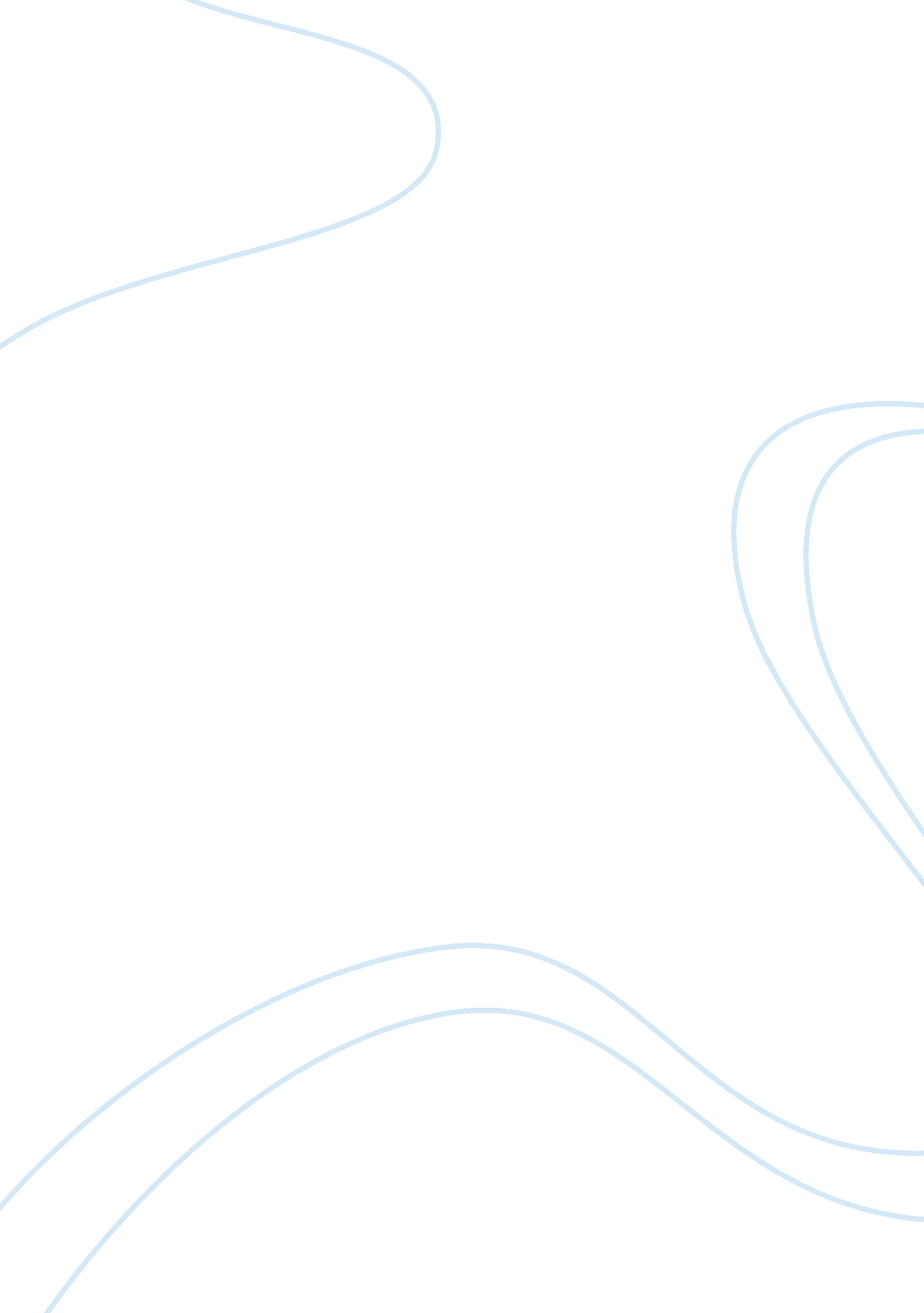 Save the earthEnvironment, Pollution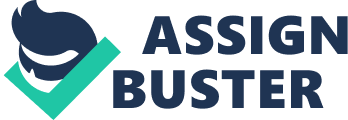 Driving a car is the most air polluting act an average citizen commits. Air pollutionis not a good idea for a variety of reasons, large and small. The right ideas for remediation of environmental degradations involve unselfish and compassionate behavior, a scarce commodity. The right ideas involve long-term planning, conservation and a deep commitment to preserving the natural world. Without a healthy naturalenvironment, there will be few or no healthy humans. To understand airpollutionyou can consider a simple schematic that divides a big problem into components. 1. Local effects -e. g. poisoning humans breathing bad air. 2. Regional effects - fallout from airborne pathogens - infections, particles, chemicals. 3. Global effects - changing interactions between the atmosphere and sun, weather effects, effects on plants and oceans. Developments in the media made " green" the slogan for action to limit the adverse effects of air pollution. The media often suggested that this is a relatively new consensus that there is an environmental crisis. They excused people who have ignored the effect of greenhouse gases on climates over the past 40 years. Some know what is really going on out there, but most people do not know or know but deny the obvious for selfish reasons. Green refers to the color of chlorophyll in plants. Chlorophyll is the basis of photosynthesis that allows plants to turn the sun's energy into life energy. Human action destroys plants and replaces healthy ecosystems with concrete and asphalt. Another slogan that emerged was " save planetearth. " Humans will not save the planet. The task for humans is to stop destroying the environments that sustain us. If we fail, the planet will do just fine without us. 